Sicherheits- und Gesundheitsschutzkonzept für Bauarbeiten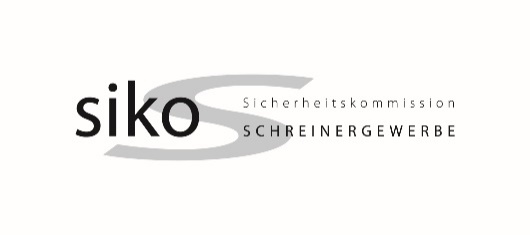 NotfallorganisationErgänzende Unterlagen zum Projekt (Beilagen falls erforderlich)Projektname BauherrschaftKontaktangaben Baustelle:Baustellenverantwortlich SchreinereiDatum, Unterschrift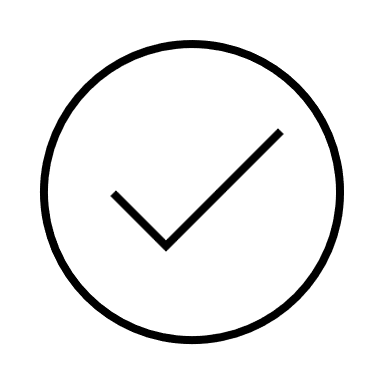 Die allgemeinen Sicherheits- und Gesundheitsschutzregeln inkl. Covid-19 werden eingehalten.Sicherheitsmängel werden sofort behoben- oder dem Vorgesetzten gemeldet.Vor Arbeitsaufnahme werden die Abläufe und Schutzmassnahmen besprochen, auch mit temporär Mitarbeitenden.Maschinen, Geräte und Stoffe werden nur gemäss Angaben der Hersteller mit PSA eingesetzt.Die erforderliche PSA ist vorhanden und wird konsequent eingesetzt (Helm, Sicherheitsschuhe, …).Ab 2m werden generell Massnahmen gegen Absturz getroffen.Bei Asbest- und Schadstoffverdacht werden die Arbeiten eingestellt und Abklärungen veranlasst.Zweckmässige Hilfsmittel zum Heben und Tragen stehen zur Verfügung und werden eingesetzt.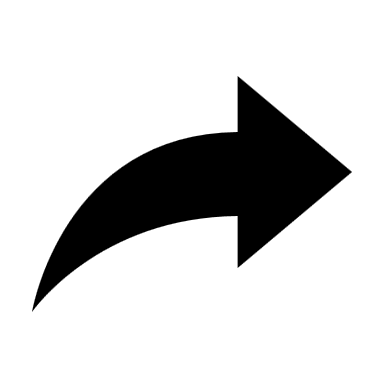 Besteht Gefahr oder sind geplante Schutzmassnahmen nicht möglich, heisst es STOPP und der Baustellenverantwortliche muss die Arbeiten einstellen. Es darf erst weitergearbeitet werden, wenn die Sicherheitsmängel beseitigt sind.Wer sich selbst oder andere gefährdet wird vom Baustellenverantwortlichen weggewiesen.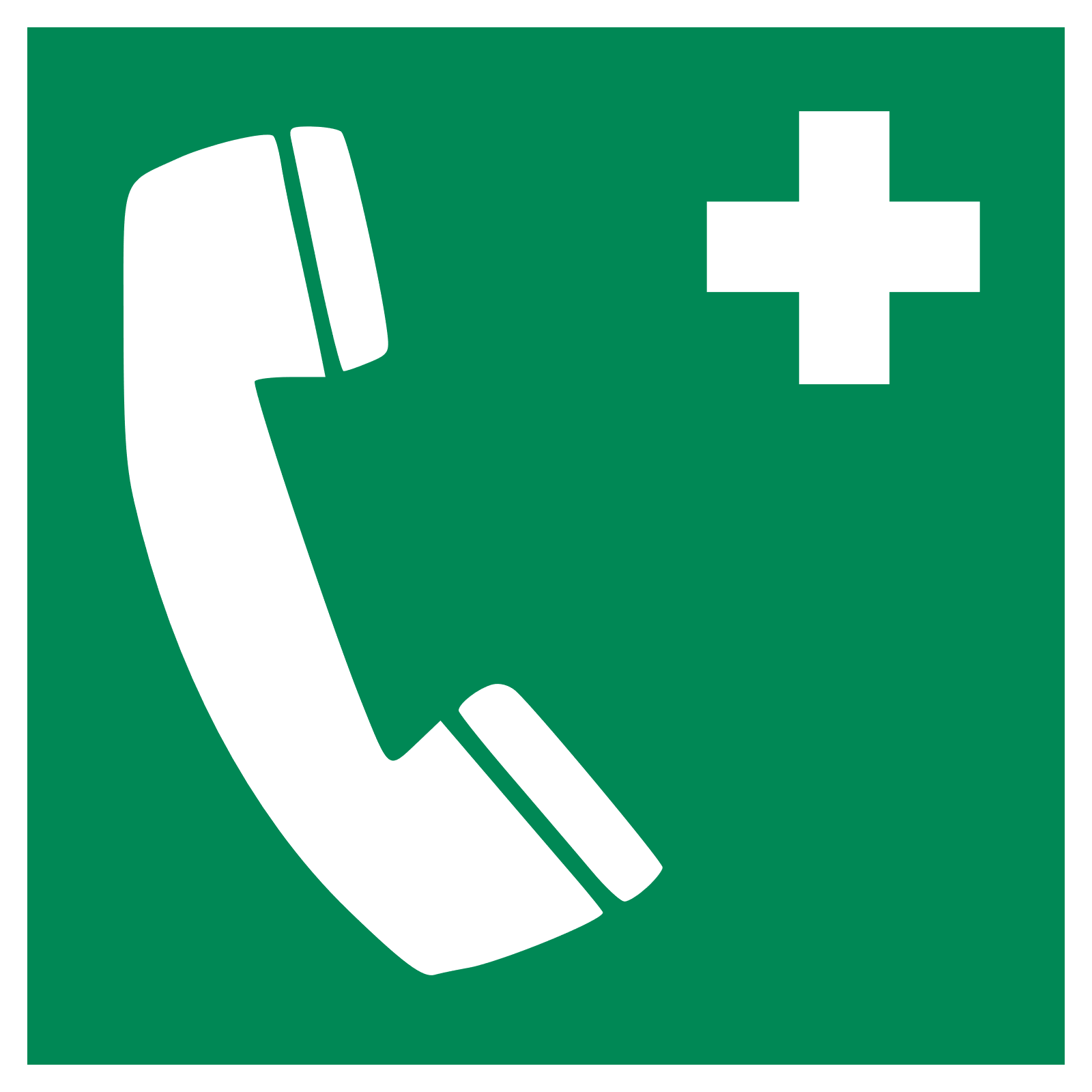 Notruf 144SOS-App(Handy)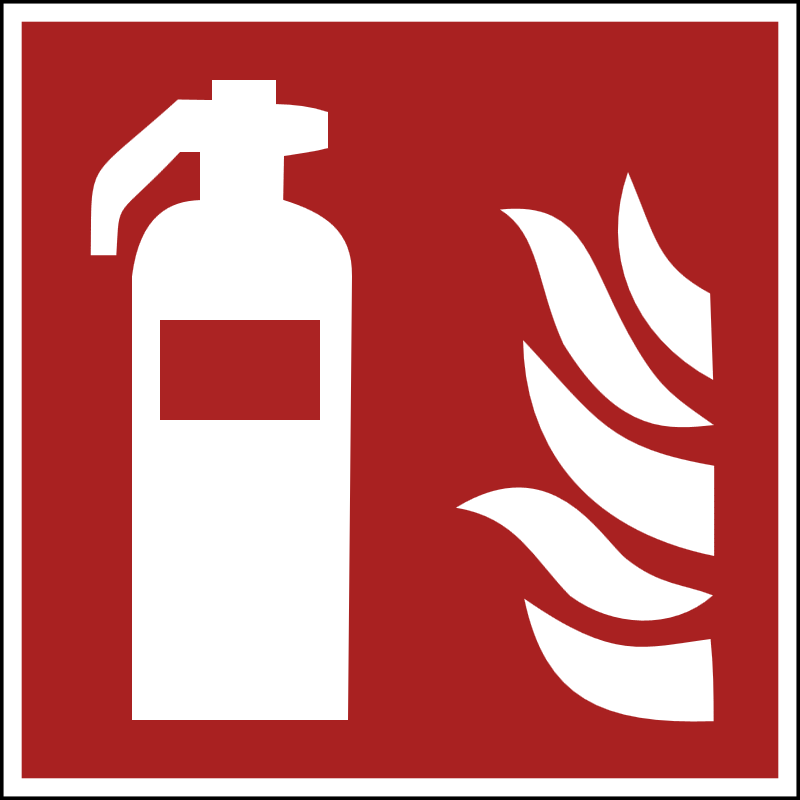 Feuerwehr 118Polizei 117Tox 145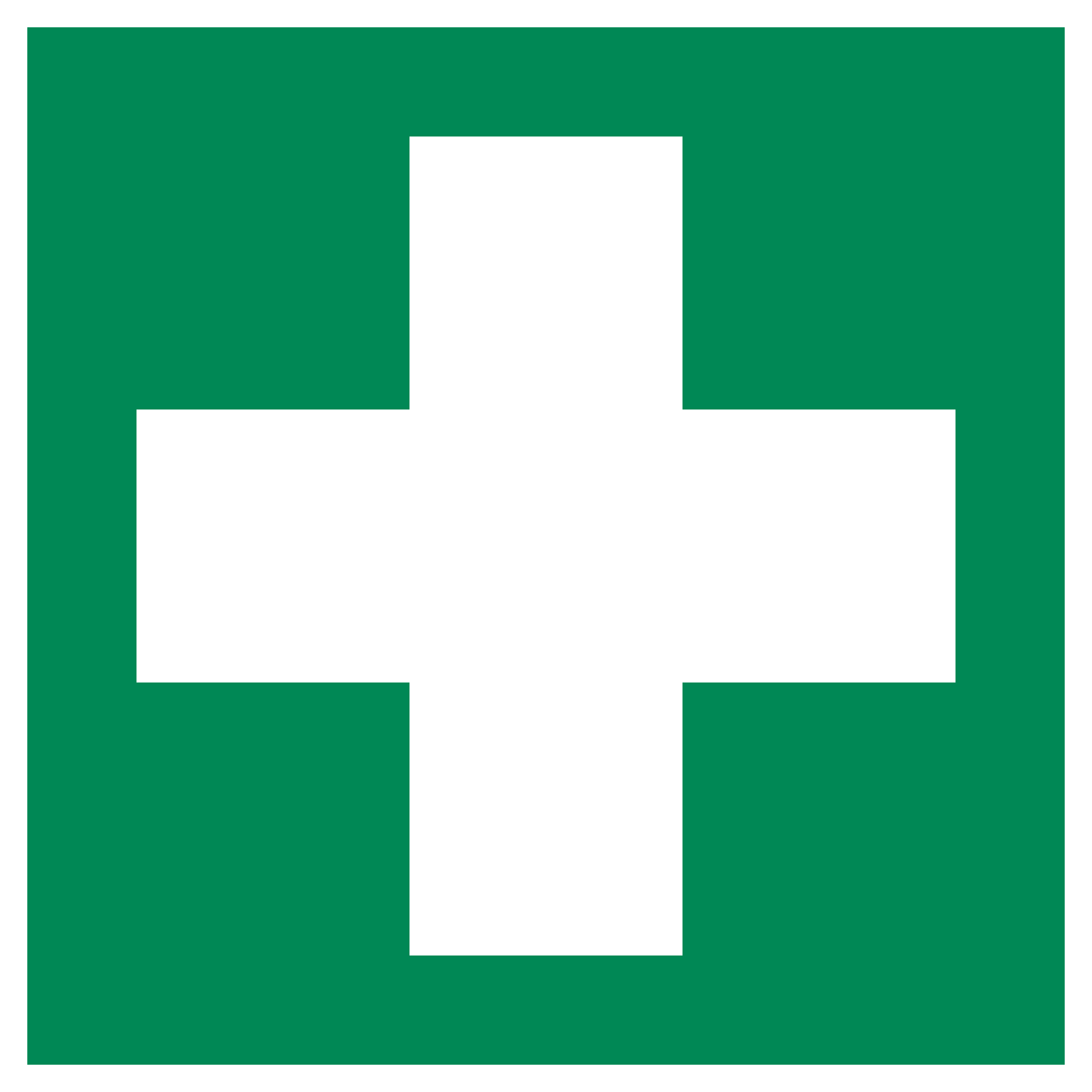 StandortErste-Hilfe-MaterialIm FahrzeugNotruf 144SOS-App(Handy)Feuerwehr 118Polizei 117Tox 145StandortErste-Hilfe-MaterialErwartete Gefährdungen Erwartete Gefährdungen Erwartete Gefährdungen Erforderliche MassnahmeErforderliche Massnahme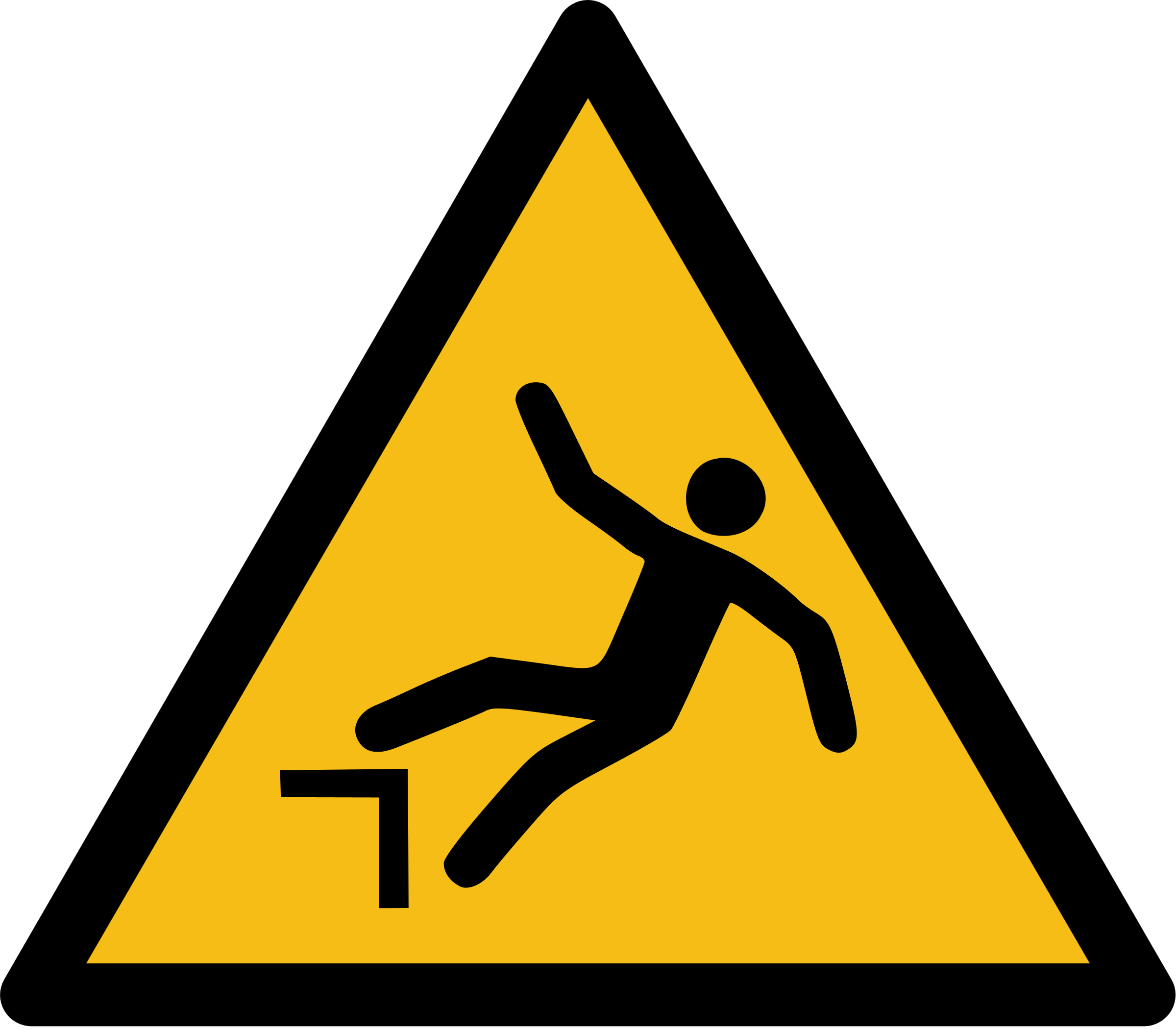 Montagearbeit über 2 m StandhöheEinsatz Podestleiter, Rollgerüst, GerüstUngesicherte AbsturzkantenGefahrenbereich absperren (Seitenschutz)Nicht durchbruchsichere FlächenLaufstege, Auffangnetz einsetzen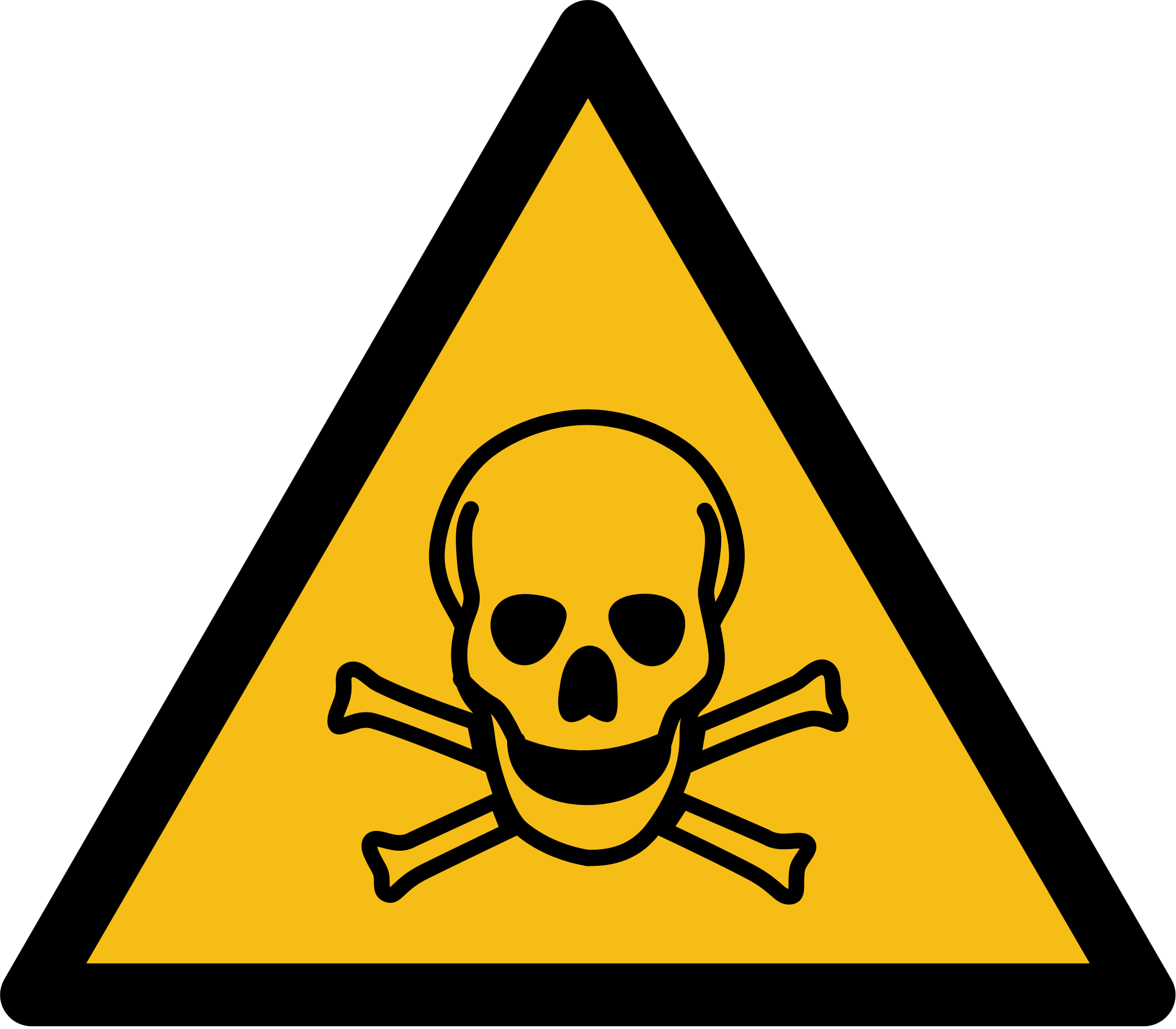 Asbest (Baujahr vor 1990)Proben an Labor / Resultat abwartenSchadstoffe: Holzschutzmittel, AltholzVorgehen gem. SchadstoffgutachtenGesundheitsgefährdende Stoffe(z.B. Staub, Chemikalien, Baustoffe)Verwendung gem. ProdukteherstellerGesundheitsgefährdende Stoffe(z.B. Staub, Chemikalien, Baustoffe)Verwendung gem. ProdukteherstellerMasken und PSA tragen gem. Produktehersteller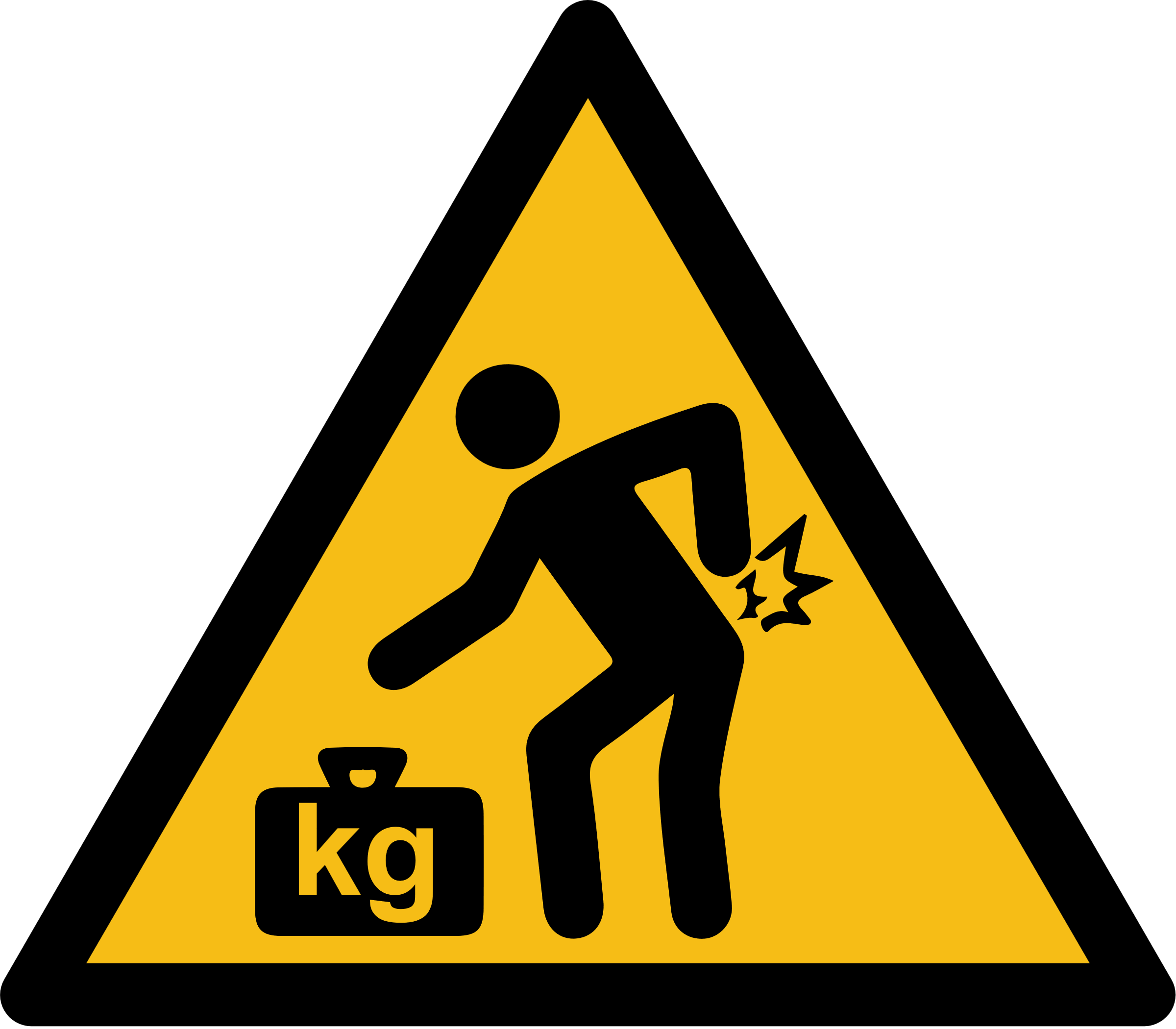 Schwere Lasten heben und bewegenHilfsmittel einsetzen (Kran, Rolli, Lift, ...)Schwere Lasten heben und bewegenHilfsmittel einsetzen (Kran, Rolli, Lift, ...)Korrekte Hebe- und Tragtechnik anwenden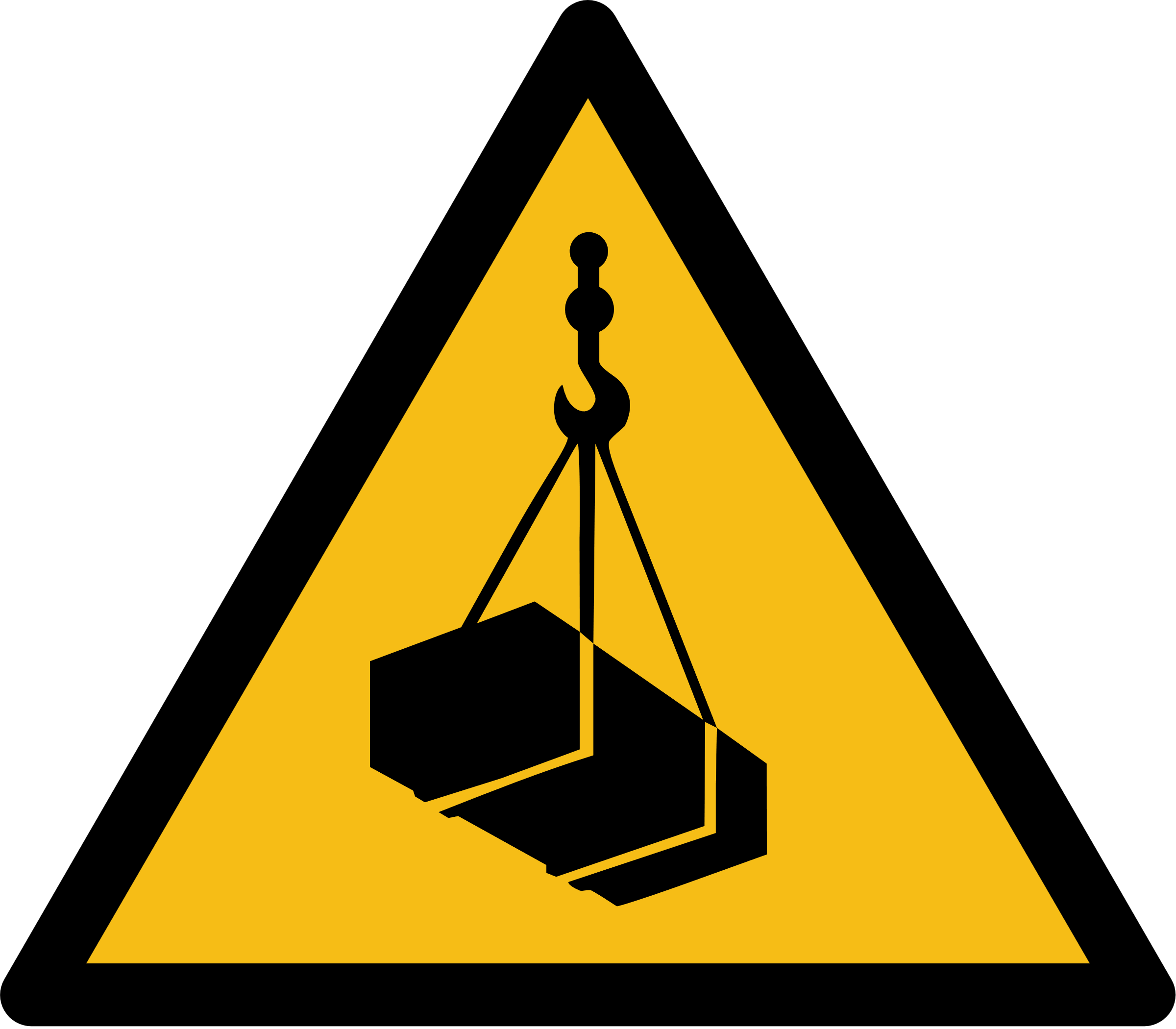 Arbeiten mit PSAgAAusbildungsnachweis der Schulung vorhandenEinsatz Hubarbeitsbühne (HAB)Projektbesprechung gem. AnhangAnschlagen von Lasten am KranEinweisung am eingesetzten Gerät (Typ)Weitere GefährdungenWeitere Gefährdungenund allfällige spezifische Massnahmen / Weisungen der Bauherrschaftund allfällige spezifische Massnahmen / Weisungen der BauherrschaftProjektbesprechungAblauf – Massnahmenplan Baustellen-KontrollplanProjektunterlagen:Suva Dokumente:ProjektbesprechungProjektbesprechungProjektbesprechungProjektbesprechungProjektbesprechungProjektbesprechungProjektbesprechungProjektbesprechungObjektspezifische Anleitung betreffend Arbeitsablauf und Schutzmassnahmen hat stattgefunden.Objektspezifische Anleitung betreffend Arbeitsablauf und Schutzmassnahmen hat stattgefunden.Objektspezifische Anleitung betreffend Arbeitsablauf und Schutzmassnahmen hat stattgefunden.Objektspezifische Anleitung betreffend Arbeitsablauf und Schutzmassnahmen hat stattgefunden.Objektspezifische Anleitung betreffend Arbeitsablauf und Schutzmassnahmen hat stattgefunden.Objektspezifische Anleitung betreffend Arbeitsablauf und Schutzmassnahmen hat stattgefunden.Objektspezifische Anleitung betreffend Arbeitsablauf und Schutzmassnahmen hat stattgefunden.Ablauf – Massnahmenplan (Notizen)AusbildungsnachweisAusbildungsnachweisNamen eintragenArbeiten mit PSAgAEinsatz Hubarbeitsbühne (HAB)Anschlagen von Lasten am KranPSA Plan PSA Plan PSA Plan Hinweise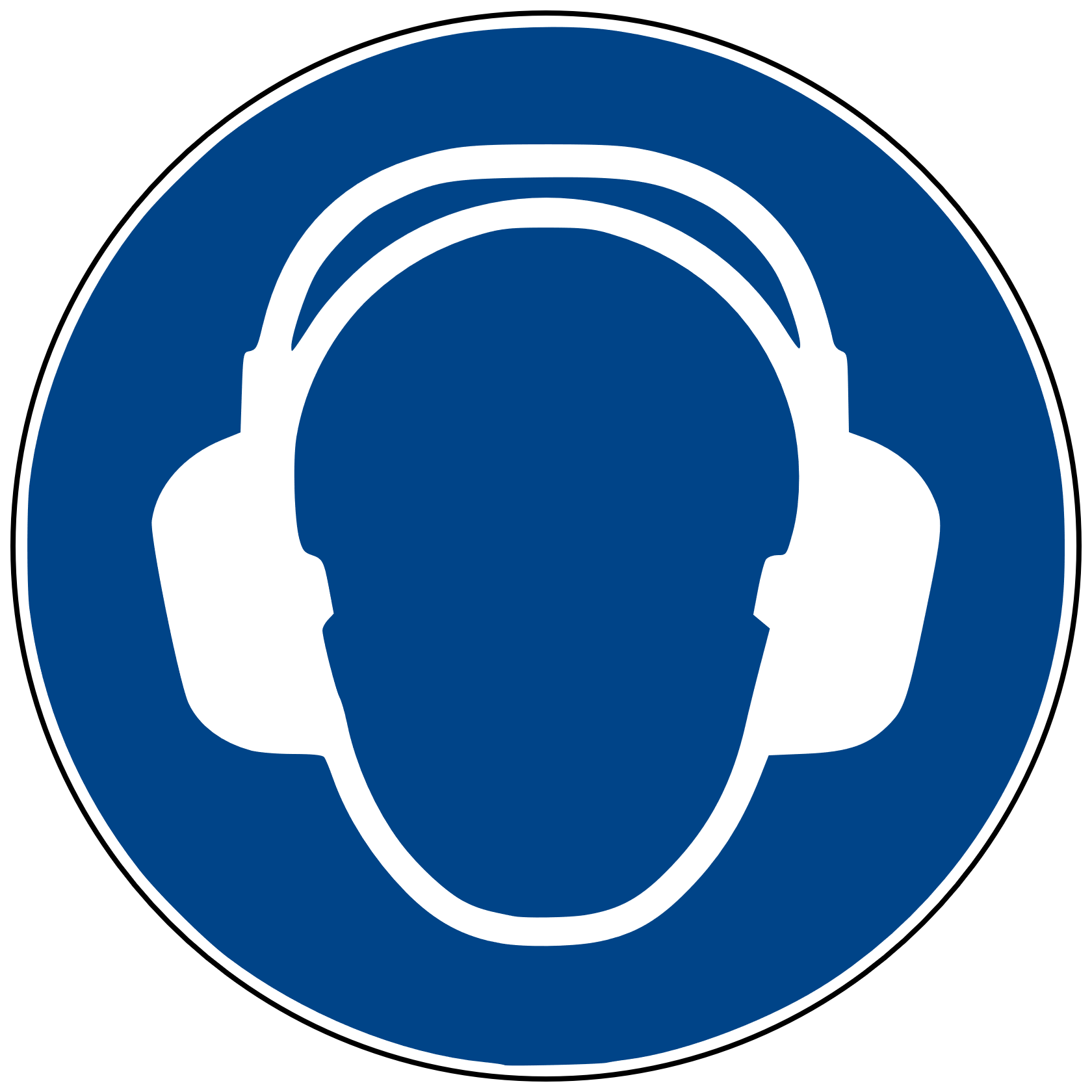 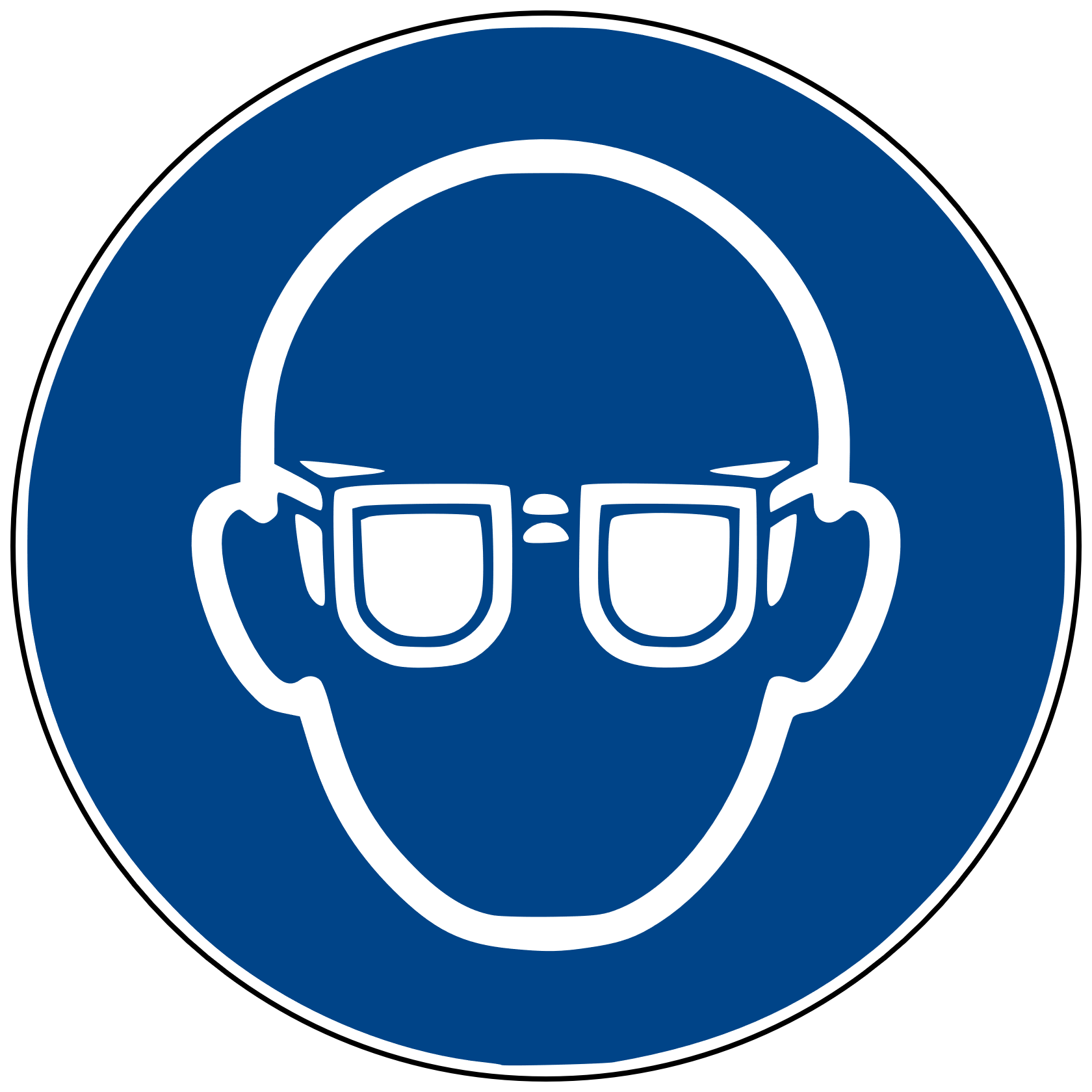 Gehörschutz, SchutzbrilleGemäss Angaben GeräteherstellerSchutzbrille: bei der Bearbeitung von Material mitmöglichem Splitterwurf.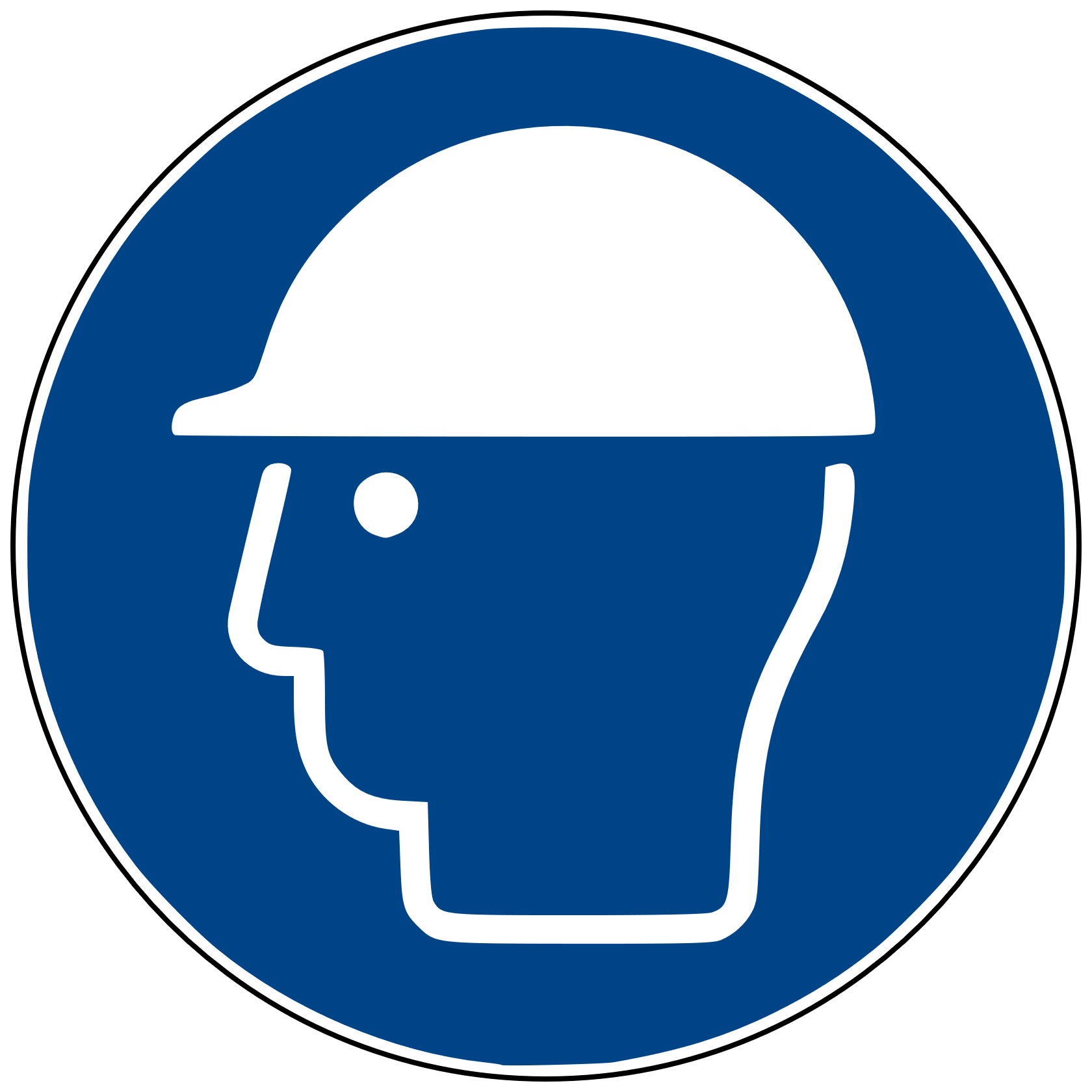 Schutzhelm – Tragpflicht auf BaustellenBei Gefährdung durch herunterfallende GegenständeIm Schwenkbereich von KranBis Fertigstellung Rohbau (Unterdach)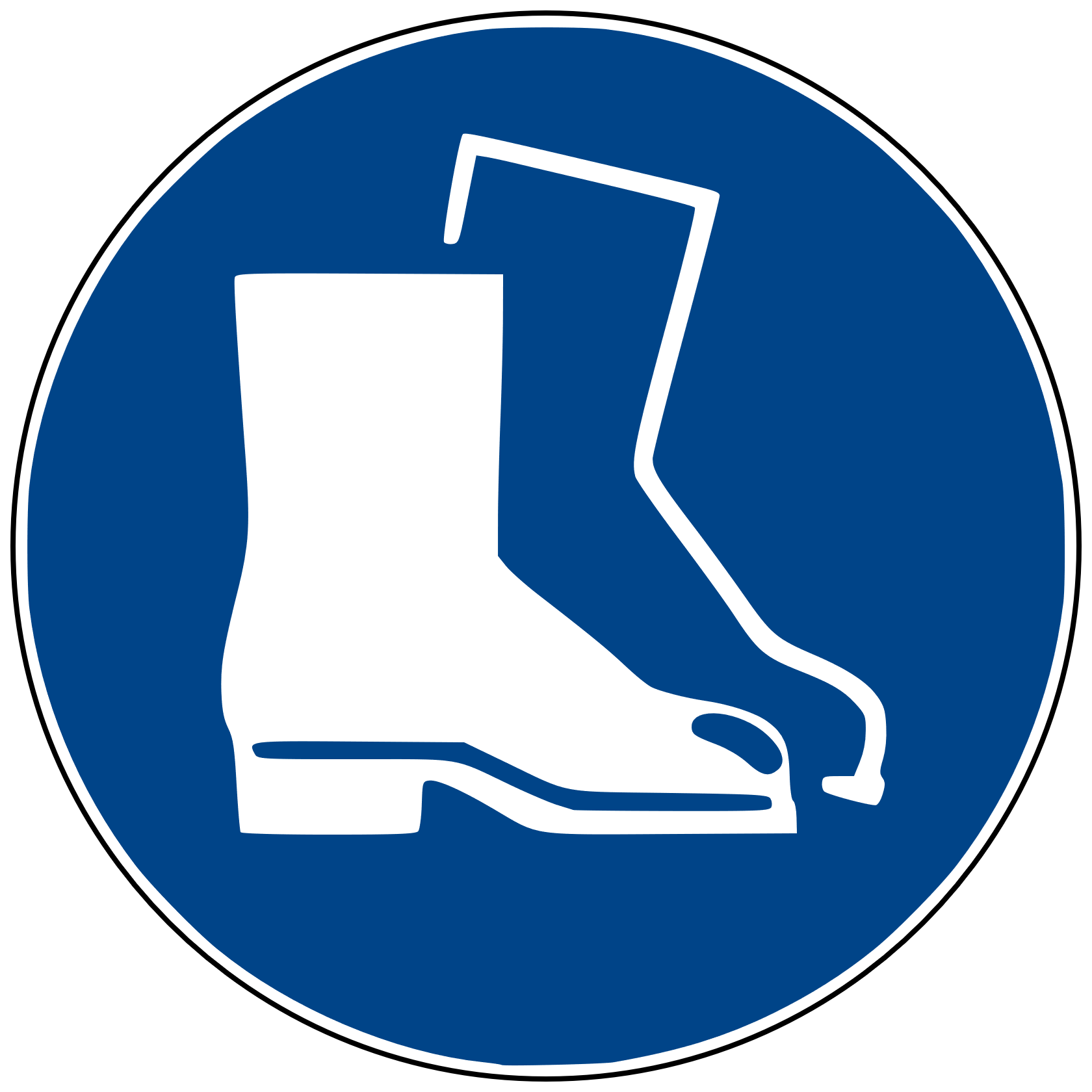 Sicherheitsschuhe – Tragpflicht auf BaustellenAuf dem RohbauRückbau- oder AbbrucharbeitenArbeiten mit dem Kran: Anschlagen von Lastenund Bauteilmontagen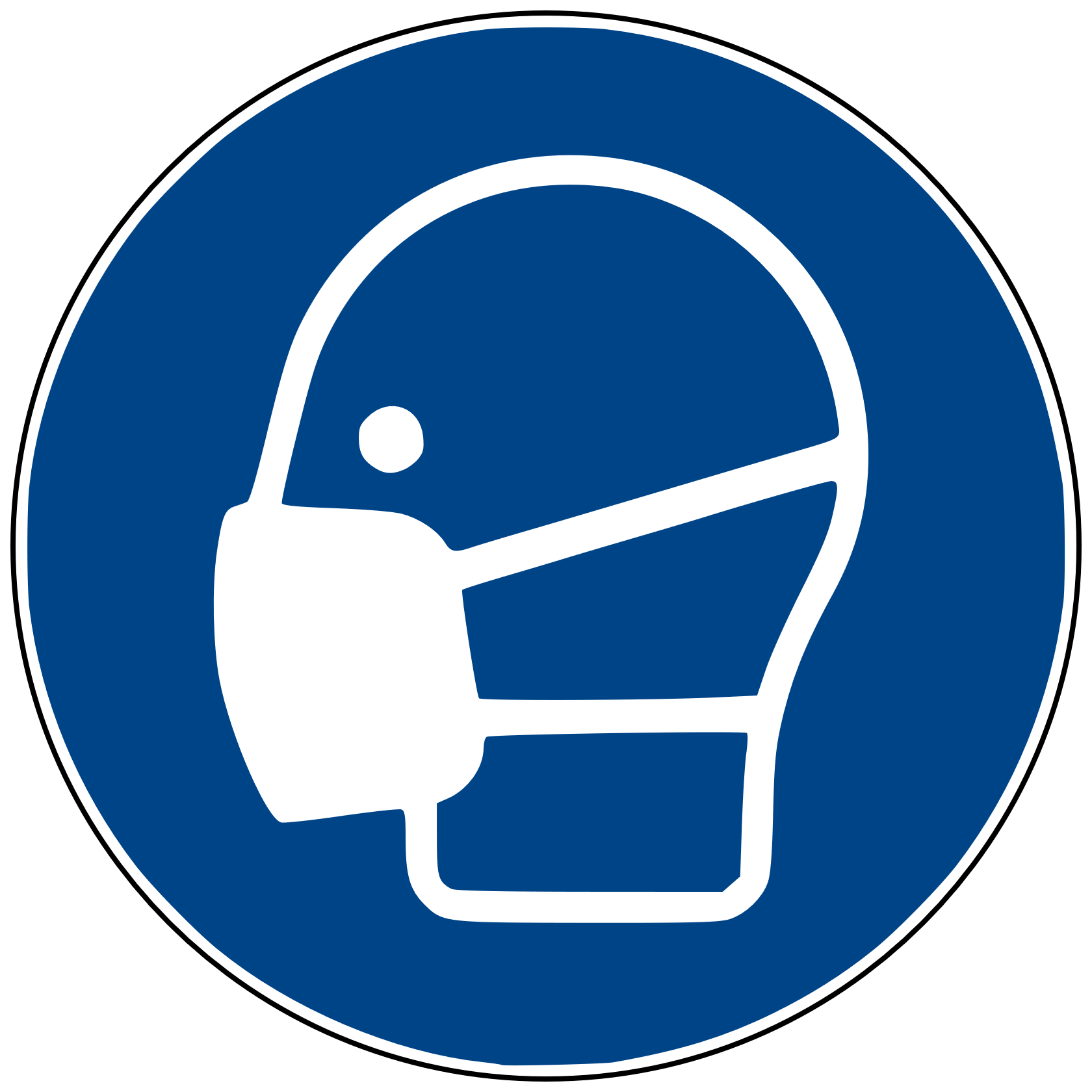 MaskentragpflichtBei staubintensiven Arbeiten (mindestens FFP2)Asbest FFP3, Vorgehen gem. Suva Nr. 84043.d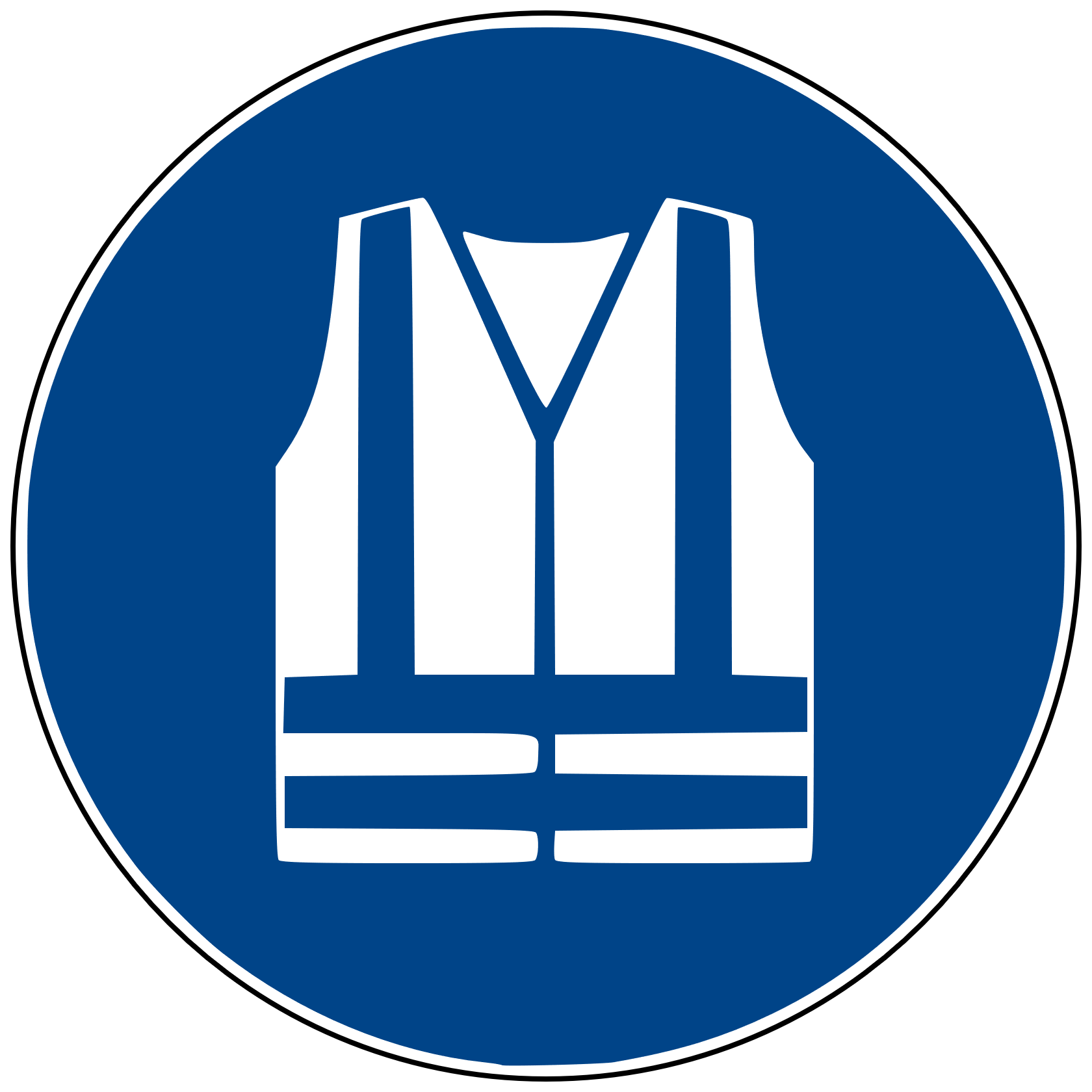 Warnweste – Tragpflicht auf BaustellenBei Arbeit im Bereich von Fahrzeugen / BaumaschinenBaustellenkontrollplanBaustellenkontrollplanBaustellenkontrollplanBaustellenkontrollplanBaustellenkontrollplanVerantwortlich:TäglichwöchentlichFolgende Punkte sind spezifisch zu kontrollierenFolgende Punkte sind spezifisch zu kontrollierenFolgende Punkte sind spezifisch zu kontrollierenFolgende Punkte sind spezifisch zu kontrollierenFolgende Punkte sind spezifisch zu kontrollierenFolgende Punkte sind spezifisch zu kontrollierenOrdnung / StolperfallenPSA Zustand / TragdisziplinAsbestgefährdungUngesicherte AbsturzkantenZustand der Maschinen undWerkzeugGesundheitsgefährdende Stoffe /Stäube / NebelUngesicherte Treppen Zustand LeiternBrandlast (z.B. Öllappen, Verdünner)Offene Löcher (hineintreten) Zustand AnschlagmittelAusbildungsnachweiseBaustellenzugangZustand Gerüst (vollständig)Fehlende / defekte BeleuchtungRapport BaustellenkontrollenRapport BaustellenkontrollenRapport BaustellenkontrollenRapport BaustellenkontrollenRapport BaustellenkontrollenFeststellungen / Massnahmen WerDatumFeststellungen / Massnahmen WerDatumFeststellungen / Massnahmen WerDatumFeststellungen / Massnahmen WerDatumFeststellungen / Massnahmen WerDatumFeststellungen / Massnahmen WerDatumFeststellungen / Massnahmen WerDatum